Pillow DirectionsFabric and pattern layoutFold fabric right sides together in the lengthwise foldHave your selvages lined up perfectly and that your fabric is flat (no bumps or lumps)Pin you pattern piece so the grain line is parallel with your selvages                                                  Selvages                                                                                                     Fabric (Right sides are together -                                                                                                                  You cannot see them)Cut End                                                                               Cut End                                 Grains line                                            Lengthwise foldMeasure from your grain line to the selvages or the fold and make sure both ends to the grain line are the same distance to the selvages or fold linePin corners diagonally, pin any notches, curves and then pin in between each pins so they are approximately 3 inches apart (make sure the heads of the pins are not outside the pattern pieces)       Teacher Check: ___________Cutting and MarkingCut the pattern on the outside of the cutting linesUse long even cuts, do not lift your fabric off of the table, use your non cutting hand to hold the pattern and material downPlace a pin through the 2 marking dots                            and mark them with your tailors chalk on the wrong side of your  materialSewing the seamPin your fabric right sides together with all cut edges perfectly evenStart at the dot        closet to you (DO NOT SEW INBETWEEN THE 2 DOTS)Sew a 1.5 cm seam allowance – backstitch 3-5 timesSew around the entire pillow ending at the other dot        and backstitch 3-5 times    Backstitch 3-5 timesat each dotREMINDERS use your corner guide to help you at each cornerMake sure your needle is in the down position before you pivot at your cornerNow reinforce your corners by lowering your needle into the seam about 3 cm from the cornerSew around the corner until the same distance on the other side                                                   Sew just on the inside other first sewn line                                                   Do this to all 4 cornersTrimming the corners Trim the excess fabric from the corners, cut on a diagonal across each cornerCHECK WITH TEACHER BFORE YOU CUT                                                                          Place a pin        between the stitch line and the cut corner to ensure                                                                          You do not cut your stitch line!Do this to all 4 cornersStuffing your pillowTurn your pillow right sides facing outPress the opening of your pillow keeping the fold even with the seamsPush all 4 corner out using a chop stick so they look like crisp corners               not Pull chucks of fiber fill out and stuff each corner firstNow stuff the rest of your pillow to how thick or thin you want itPin the open closed – Keep your folds evenClosing your pillow – Blind hand stitchThread a hand sewing needle with matching color thread to your pillowDouble your thread and knot at the end of both threads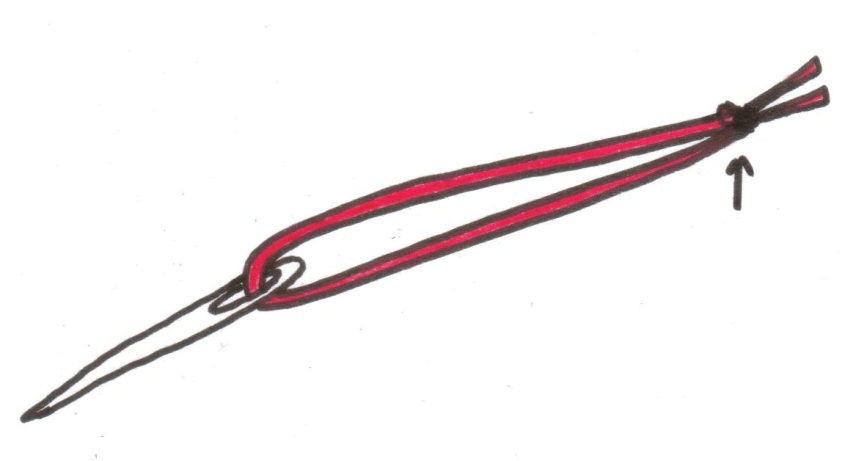 Bury the knot down inside the fold between the layers close to one end of the openingUse the ladder stitch to close the hole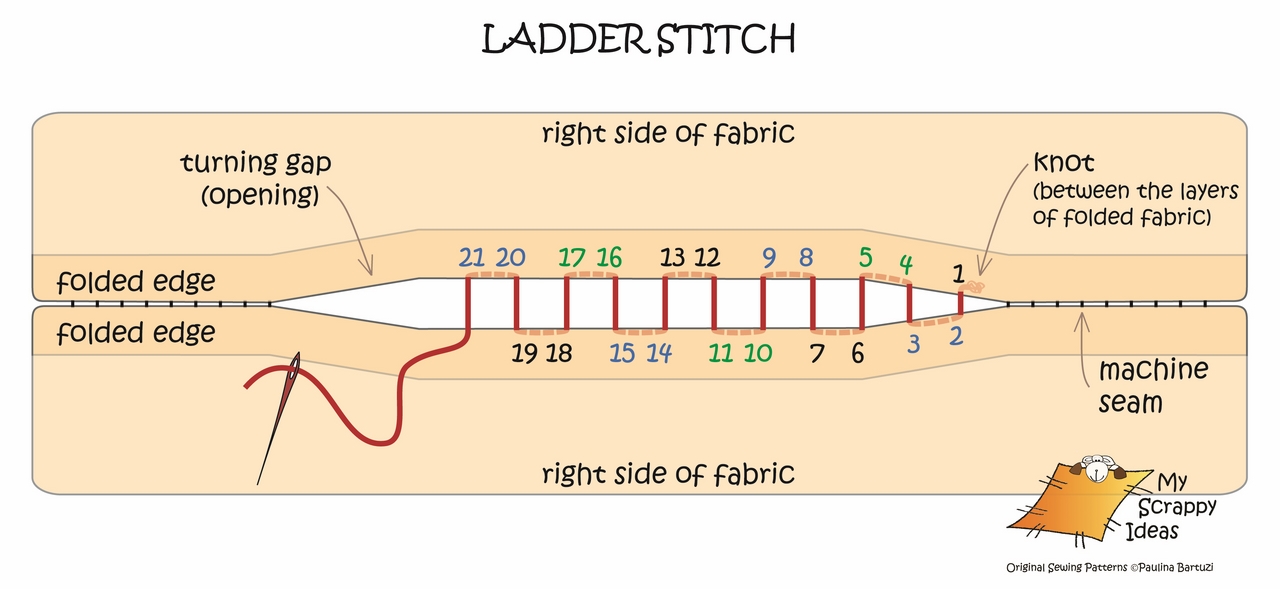 See the step by step tutorial on my website: epting.weebly.com – Textiles 8 – course info and assignments – ladder stitch tutorial.Make sure I cannot see any of your stitched or the ends of your thread!!You are now doneAttach the Marking Criteria to your pillow and hand it in  Name: __________________________						Block:_______Marking Criteria for your PillowCriteriaExpert4Intermediate3Beginner2 Starting out1FabricRight sides togetherWrong sides togetherLay outSelvages are evenly lined up, fabric is flat, Selvages lined up by material not flat OR selvages not lined up but material is flatSelvages not lined up and material is not flatFolded the wrong way – crosswise fold not length wise foldPattern PieceGrain line is parallel to the selvageGrain line is even at both ends of the arrow to either the folded line or the selvageGrain line is parallel to the selvageGrain line is off by less than ¼ of an inchGrain line is parallel to the selvageGrain line is off by more than a ½  an inchGrain line is not parallel to the selvage of the fabricCutting and markingAll sides of the fabric are cut accurately.  Both sides of fabric are marked with both dotsSides somewhat cut accurately & both sides of fabric are marked with both dots OR Fabric cut accurately but not both sides of fabric are markedNot cut accurately, both sides of fabric are marked OR Sides somewhat cut accurately but fabric is not marked with dotsSide not cut accurately and dots not markedSewing the seamsRight sides together, all seams at 1.5 cm and straight.Backstitched 3-5 times at both endsLeft the gap between the dots openRight sides together, most seams at 1.5 cm and somewhat straight.Backstitched 3-5 times at both endsLeft the gap between the dots openRight sides together, few seams at 1.5 cm and not straight.Not properly backstitched at both endsForgot gap between the dots or too small a gapWrong sides were sewn togetherCornersCorners are pivoted and all corners are at 1.5 seam allowanceCorners are pivoted NOT all corners are at 1.5 seam allowanceCorners were not pivoted properly and not all corners are at 1.5 cm seam allowanceCorners were not pivoted properly and all corners are NOT at 1.5 cm seam allowanceCorners reinforcesAll corners reinforced just to the outside of the original stitch line3 corners reinforced just to the outside of the original stitch line Reinforced but too far from the original stitch lineReinforced but on the inside of the original stitch lineTrimming CornersAll corners trimmed to 2 mm from cornersAlmost all corners trimmed to 2 mm from cornersTrimmed too far away from stitch line or trimmed too close to the stitch lineCut through the original stitch lineStuffed pillowAll 4 corners well stuffed3 corners well stuffed1 or 2 corners stuffedNo corners stuffedLadder stitchThe beginning and endBoth knots are tucked inside, seam ends even and stitched are close to the fold lines1 of the followingKnot is visibleSeam ends not evenStitches not close to fold line2 of the following:Knot is visibleSeam ends not evenStitches not close to fold lineKnot is visible, seam ends not even, stitches not close to fold lineLadder stitch and gapsStitches are going through the fold lines and are not visible, not gaps or tucks of the fabricNot all stitches going through the fold line, no gaps or tucks of the fabricStitches are not through the fold line, there are no gaps or tucks in the fabricStitches are not through the fold line, there are gaps and/or tucks in the fabricHand sewingInvisible – very hard to tell where they stitched pillow closedCan see a little bitCan more than 50%Can see the entire stitching